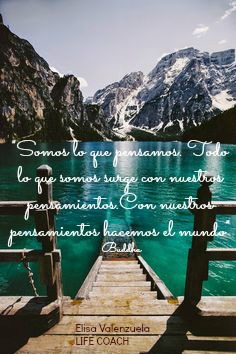 ¿En qué te puedo ayudar?El coaching es un proceso transformador en el cual, a través de una conversación estructurada y el uso de diversas técnicas y herramientas, podrás encontrar tu propia voz y llamado, para resolver problemas, mejorar situaciones y cumplir metas, entre otras muchas cosas.¿Cómo lo haremos?A partir de un diálogo y una serie de preguntas que formularé para ti, con el objetivo de que te conozcas un poco mejor y te des cuenta de que las respuestas ya están dentro de ti.Es una conversación planificada en la que obtendrás mi guía, pero tú serás el protagonista. Descubrirás tu potencial, desarrollarás herramientas, establecerás compromisos y planes de acción que te lleven a mejorar o cumplir lo que quieras para tu vida.A veces mantendremos una plática para que te vayas descubriendo, otras nos volveremos locos y jugaremos, bailaremos, dibujaremos… todo lo que sea necesario para que logres llegar de tu situación actual a la situación deseada.Si después de leer esto, te gustaría recibir  coaching y eliges que sea conmigo como tu guía personal en este camino, te ofrezco una sesión GRATIS, en la platicaremos sobre tu realidad y necesidades actuales, para poder determinar si mi trabajo es el que más te conviene o qué otras opciones son las más adecuadas.Puedes revisar las alternativas que tengo preparadas para ti, si sigues navegando en la página encontrarás no sólo la oferta de sesiones personales si no también talleres vivenciales, conferencias, podcasts, videos, audios, un blog con artículos de utilidad y un sinfín de herramientas para tu crecimiento. Si tienes alguna duda, quieres platicar sobre algún tema en específico o simplemente quieres saludarme, contáctate conmigo en el formulario de contacto de la página o en mi correo electrónico: elisavlifecoach@outlook.es. Yo me encargo de revisar personalmente cada mensaje y procuraré responderte lo más pronto posible.Recuerda que mi llamado es servirte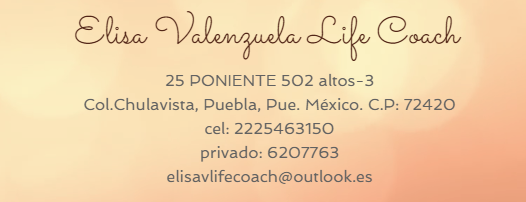 